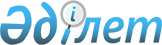 О признании утратившим силу постановления акимата Казыгуртского района от 13 марта 2017 года № 84 "Об утверждении Правил выдачи служебного удостоверения аппарата акима района, села, сельских округов и исполнительных органов, финансируемых из Казыгуртского районного бюджета и его описания"Постановление акимата Казыгуртского района Туркестанской области от 12 января 2021 года № 5. Зарегистрировано Департаментом юстиции Туркестанской области 13 января 2021 года № 6022
      В соответствии Закона Республики Казахстан от 26 ноября 2019 года "О внесении изменений и дополнений в некоторые законодательные акты Республики Казахстан по вопросам государственной службы и противодействия коррупции", со статьей 27 Закона Республики Казахстан от 6 апреля 2016 года "О правовых актах", акимат Казыгуртского района ПОСТАНОВЛЯЕТ:
      1. Признать утратившим силу постановление акимата Казыгуртского района от 13 марта 2017 года № 84 "Об утверждении Правил выдачи служебного удостоверения аппарата акима района, села, сельских округов и исполнительных органов, финансируемых из Казыгуртского районного бюджета и его описания" (зарегистрировано в Реестре государственной регистрации нормативных правовых актов за № 4059 и опубликовано в эталонном контрольном банке нормативных правовых актов Республики Казахстан в электронном виде от 15 мая 2017 года).
      2. Государственному учреждению "Аппарат акима Казыгуртского района" в установленном законодательством Республики Казахстан порядке обеспечить:
      1) государственную регистрацию настоящего постановления в Республиканском государственном учреждении "Департамент юстиции Туркестанской области Министерства юстиции Республики Казахстан";
      2) размещение настоящего постановления на интернет-ресурсе акимата Казыгуртского района после его официального опубликования.
      3. Контроль за исполнением настоящего постановления возложить на руководителя аппарата акима района Р.Е.Тургунбекова.
      4. Настоящее постановление вводится в действие по истечении десяти календарных дней после его первого дня официального опубликования.
					© 2012. РГП на ПХВ «Институт законодательства и правовой информации Республики Казахстан» Министерства юстиции Республики Казахстан
				
      Аким района

Т. Телгараев
